LAMPIRAN IIPerjanjian Kerja Sama Antara Direktorat Jenderal Pajak, Direktorat Jenderal Perimbangan Keuangan, dan Pemerintah Kabupaten/Kota ...NOMOR: KEP-      /PJ.08/2022NOMOR: KEP-      /PK.4/2022NOMOR:LAPORAN PELAKSANAAN PERJANJIAN KERJA SAMAKANWIL DJP ... (1)DANPEMERINTAH PROVINSI/KABUPATEN/KOTA ... (2)PERIODE ...................... S.D. ..................... (3)ADMINISTRASI PERJANJIAN KERJA SAMAPENYAMPAIAN DATA OLEH PEMDA KEPADA DJPPENYAMPAIAN SURAT PERMINTAAN IZIN PEMBUKAAN DATA DAN/ATAU INFORMASI WP YANG DILAMPIRI DSPB KEPADA MENTERI KEUANGANPENYAMPAIAN SURAT IZIN MENTERI KEUANGAN DAN DATA OLEH KANWIL DJP KEPADA PEMDA BERDASARKAN SURAT IZIN MENTERI KEUANGANTINDAK LANJUT PENGAWASAN BERSAMA WP DSPB POTENSI UNTUK PEMDA (DIISI OLEH PEMDA)CAPAIAN DAERAH ATAS KEGIATAN ANALISIS DAN PENGAWASAN WP BERSAMA (DIISI OLEH PEMDA)TINDAK LANJUT DAN CAPAIAN PENGAWASAN BERSAMA WP DSPB POTENSI UNTUK DJP (DIISI OLEH KANWIL)PENAMBAHAN NPWP/NPWPD BARU (KEGIATAN EKSTENSIFIKASI)DUKUNGAN KAPASITAS DAN KEGIATAN PENDUKUNG LAINNYA (BIMBINGAN TEKNIS PERPAJAKAN DAERAH, SOSIALISASI, DAN LAIN SEBAGAINYA)PENUTUPKENDALA (66)…………………………………………………………………………………………………………………………………………………………………………………………………………………………………………………………………………………………………………………………………………………………………………………………………………………………………………………………………………………………………………SARAN (67)…………………………………………………………………………………………………………………………………………………………………………………………………………………………………………………………………………………………………………………………………………………………………………………………………………………………………………………………………………………………………………1.NOMOR DAN TANGGAL PERJANJIAN KERJA SAMA (4):KEP- …/PJ.08/20…:KEP- …/PK.4/20…:….TANGGAL …2.NOMOR DAN TANGGAL SK TIM PEMDA TERKAIT PERTUKARAN DATA & PENGAWASAN WP BERSAMA (5):…….TANGGAL …NOMOR SURAT/BUKTI PENYAMPAIAN DATATANGGAL DITERIMAJENIS-JENIS DATA DISAMPAIKANPERIODE DATAJUMLAH BARIS DATA DISAMPAIKANPERSENTASE KELENGKAPANKET.(6)(7)(8)(9)(10)(11)(12)PENYAMPAIAN KE-NOMOR SURAT PERMINTAAN IZINTANGGAL SURATJUMLAH WP BERPOTENSI BAGI DJPJUMLAH WP BERPOTENSI BAGI PEMDAJUMLAH WP DSPBKETERANGAN(13)(14)(15)(16)(17)(18)(19)1dst.PENYAMPAIAN KE-SURAT IZIN MENTERI KEUANGANSURAT IZIN MENTERI KEUANGANSURAT PENYAMPAIAN DATA DARI KANWIL DJP KEPADA PEMDASURAT PENYAMPAIAN DATA DARI KANWIL DJP KEPADA PEMDATANGGAL SURAT DITERIMA OLEH PEMDAJENIS-JENIS DATA DISAMPAIKANJUMLAH WP YANG DIBERIKAN DATANYAKETERANGANPENYAMPAIAN KE-NOMOR SURATTANGGAL SURATNOMOR SURATTANGGAL SURATTANGGAL SURAT DITERIMA OLEH PEMDAJENIS-JENIS DATA DISAMPAIKANJUMLAH WP YANG DIBERIKAN DATANYAKETERANGAN(20)(21)(22)(23)(24)(25)(26)(27)(28)1dst.PENYAMPAIAN SURAT PERMINTAAN IZIN + DSPB KE-ANALISIS ATAS DATA YANG DIPERTUKARKAN(SELISIH OMSET DAN/ATAU DASAR PENGENAAN PAJAK)TINDAK LANJUT ATAS HASIL ANALISIS(VISIT, PERMINTAAN KETERANGAN KE WP, DLL)BIMBINGAN & KONSELING KEPADA WPPENETAPAN LAPORAN AKHIR HASIL ANALISIS BERSAMAKETERANGAN(29)(30)(31)(32)(33)(34)12dst.PENYAMPAIAN SURAT PERMINTAAN IZIN + DSPB KE-NILAI HASIL ANALISIS ATAS PERTUKARAN DATA DAN PENGAWASAN WP BERSAMA SEBAGAI DPP (Rp)NILAI PAJAK DAERAH YANG DITETAPKAN BERDASARKAN DPP (Rp)KETETAPAN DAN/ATAU SURAT LAINNYA YANG DITERBITKAN SEBAGAI DASAR PENAGIHANREALISASI YANG DITERIMA DARI WP ATAS NILAI PAJAK DAERAH YANG DITETAPKANKETERANGAN(35)(36)(37)(38)(39)(40)12dst.PENYAMPAIAN SURAT PERMINTAAN IZIN + DSPB KE-Ʃ LHA TERBITJUMLAH POTENSI LHA (Rp)JUMLAH SP2DK TERBITJUMLAH LHP2DK TERBITJUMLAH LHP2DK TERBITJUMLAH LHP2DK TERBITJUMLAH LHP2DK TERBITCAPAIAN (Rupiah)CAPAIAN (Rupiah)CAPAIAN (Rupiah)CAPAIAN (Rupiah)CAPAIAN (Rupiah)KETERANGANPENYAMPAIAN SURAT PERMINTAAN IZIN + DSPB KE-Ʃ LHA TERBITJUMLAH POTENSI LHA (Rp)JUMLAH SP2DK TERBITCLOSE TANPA REALISASI/ SELESAIDALAM PENGAWASANUSUL PEMSUSUSUL BUKPERJUMLAH POTENSI AWAL DALAM PENGAWASAN (Rp)JUMLAH POTENSI AKHIR DALAM PENGAWASAN(Rp)JUMLAH REALISASI (Rp)JUMLAH POTENSI AKHIR USUL PEMSUS (Rp)JUMLAH POTENSI AKHIR USUL BUKPER (Rp)KETERANGAN(41)(42)(43)(44)(45)(46)(47)(48)(49)(50)(51)(52)(53)(54)12dst.NO.JUMLAH TAMBAHAN NPWP BARU - DJPJUMLAH TAMBAHAN NPWPD BARU - PEMDAREALISASI DARI PENAMBAHAN NPWP BARU – DJP (Rp)REALISASI DARI PENAMBAHAN NPWPD BARU – PEMDA (Rp)KETERANGAN(55)(56)(57)(58)(59)(60)121232dst.NO.TANGGAL PELAKSANAANNAMA KEGIATANDESKRIPSI KEGIATANKETERANGAN(61)(62)(63)(64)(65)12dst.(diisi nama tempat laporan ditetapkan), (diisi tanggal laporan ditetapkan)(diisi jabatan pimpinan OPD pengelola pendapatan daerah) (diisi jabatan Kepala Kantor Wilayah DJP(TTD & CAP)(diisi nama pimpinan OPD pengelola pendapatan daerah)NIP ....................................(TTD & CAP)(diisi nama Kepala Kantor Wilayah DJP)NIP ………………....................................ADMINISTRASI PERJANJIAN KERJA SAMAADMINISTRASI PERJANJIAN KERJA SAMAADMINISTRASI PERJANJIAN KERJA SAMAAngka (1):Diisi dengan nama Kantor Wilayah DJP.Angka (2):Diisi dengan nama Provinsi/Kabupaten/Kota yang melakukan PKS.Angka (3):Diisi dengan periode pelaporan.Angka (4):Diisi dengan nomor dan tanggal penandatanganan dokumen PKS (nomor DJP, DJPK, dan Pemda).Angka (5):Diisi dengan nomor dan tanggal penetapan SK Tim.PENYAMPAIAN DATA OLEH PEMDA KEPADA DJPPENYAMPAIAN DATA OLEH PEMDA KEPADA DJPPENYAMPAIAN DATA OLEH PEMDA KEPADA DJPAngka (6):Diisi dengan nomor surat/bukti penyampaian data dari Pemda kepada DJP.Angka (7):Diisi dengan tanggal diterima surat atau tanggal diterima data oleh DJP.Angka (8):Diisi dengan rincian jenis data yang disampaikan/dikirimkan oleh Pemda kepada DJP.Angka (9):Diisi dengan periode data yang disampaikan ke DJPAngka (10):Diisi dengan jumlah baris data yang disampaikan oleh Pemda kepada DJP.Angka (11):Diisi dengan persentase kelengkapan atas jenis data yang diterima oleh DJP dari Pemda, dengan contoh sebagai berikut:Jenis : Tanda Daftar Usaha Pariwisata Usaha Lainnya dengan elemen data berikut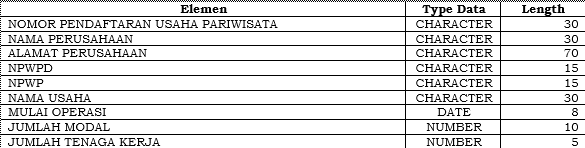 Terdapat 9 elemen data yang seharusnya diterima oleh DJP.Pemda mengirimkan 30 baris data dengan 7 elemen data lengkap diterima DJP.Kelengkapan data dihitung dengan rumus:Berdasarkan contoh, maka persentase kelengkapan data = 7/9 = 77,7%Angka (12):Diisi dengan keterangan (apabila diperlukan).PENYAMPAIAN SURAT PERMINTAAN IZIN PEMBUKAAN DATA DAN/ATAU INFORMASI WP YANG DILAMPIRI DSPB KEPADA MENTERI KEUANGANPENYAMPAIAN SURAT PERMINTAAN IZIN PEMBUKAAN DATA DAN/ATAU INFORMASI WP YANG DILAMPIRI DSPB KEPADA MENTERI KEUANGANPENYAMPAIAN SURAT PERMINTAAN IZIN PEMBUKAAN DATA DAN/ATAU INFORMASI WP YANG DILAMPIRI DSPB KEPADA MENTERI KEUANGANAngka (13):Diisi dengan nomor urut penyampaian surat permintaan izin kepada Menteri Keuangan yang dilampiri DSPB.Angka (14):Diisi dengan nomor surat permintaan izin kepada Menteri Keuangan.Angka (15):Diisi dengan tanggal surat permintaan izin kepada Menteri Keuangan.Angka (16):Diisi dengan jumlah WP dalam DSPB yang berpotensi di sisi DJP (pajak pusat).Angka (17):Diisi dengan jumlah WP dalam DSPB yang berpotensi di sisi Pemda (pajak daerah).Angka (18):Diisi dengan total jumlah WP dalam DSPB yang diajukan izin Menteri Keuangan.Angka (19):Diisi dengan keterangan (apabila diperlukan).PENYAMPAIAN SURAT IZIN MENTERI KEUANGAN DAN DATA OLEH KANWIL DJP KEPADA PEMDA BERDASARKAN SURAT IZIN MENTERI KEUANGANPENYAMPAIAN SURAT IZIN MENTERI KEUANGAN DAN DATA OLEH KANWIL DJP KEPADA PEMDA BERDASARKAN SURAT IZIN MENTERI KEUANGANPENYAMPAIAN SURAT IZIN MENTERI KEUANGAN DAN DATA OLEH KANWIL DJP KEPADA PEMDA BERDASARKAN SURAT IZIN MENTERI KEUANGANAngka (20):Diisi dengan nomor urut penyampaian surat izin Menteri Keuangan kepada Kanwil DJP.Angka (21):Diisi dengan nomor surat izin Menteri Keuangan kepada Kanwil DJP.Angka (22):Diisi dengan tanggal surat izin Menteri Keuangan tersebut.Angka (22):Diisi dengan nomor surat penyampaian data dari Kanwil DJP kepada Pemda berdasarkan izin Menteri Keuangan.Angka (24):Diisi dengan tanggal surat penyampaian data dari Kanwil DJP kepada Pemda berdasarkan izin Menteri Keuangan.Angka (25):Diisi dengan tanggal diterima surat oleh Pemda.Angka (26):Diisi dengan jenis-jenis data yang diberikan izin untuk disampaikan kepada Pemda.Angka (27):Diisi dengan jumlah WP yang diberikan izin pembukaan data kepada Pemda. Angka (28):Diisi dengan keterangan (apabila diperlukan).TINDAK LANJUT PENGAWASAN BERSAMA WP DSPB POTENSI UNTUK PEMDATINDAK LANJUT PENGAWASAN BERSAMA WP DSPB POTENSI UNTUK PEMDATINDAK LANJUT PENGAWASAN BERSAMA WP DSPB POTENSI UNTUK PEMDAAngka (29):Diisi dengan nomor urut sesuai dengan penyampaian surat izin Menteri Keuangan kepada Kanwil DJP.Angka (30):Diisi dengan kegiatan analisis bersama data yang dilakukan atas data yang dipertukarkan.Angka (31):Diisi dengan tindak lanjut yang dilakukan atas hasil analisis bersama tersebut (cth: visit bersama dan/atau permintaan keterangan ke WP yang disasar, dll.)Angka (32):Diisi dengan kegiatan bimbingan dan konseling yang dilakukan kepada WP.Angka (33):Diisi dengan penetapan laporan akhir setelah dilakukan serangkaian kegiatan bersama tersebut.Angka (34):Diisi dengan keterangan (apabila diperlukan).CAPAIAN DAERAH ATAS KEGIATAN ANALISIS DAN PENGAWASAN WP BERSAMACAPAIAN DAERAH ATAS KEGIATAN ANALISIS DAN PENGAWASAN WP BERSAMACAPAIAN DAERAH ATAS KEGIATAN ANALISIS DAN PENGAWASAN WP BERSAMAAngka (35):Diisi dengan nomor urut sesuai dengan penyampaian surat izin Menteri Keuangan kepada Kanwil DJP.Angka (36):Diisi dengan nilai hasil analisis sebagai DPP (cth: selisih omset).Angka (37):Diisi dengan nilai pajak daerah yang ditetapkan berdasarkan DPP tersebut.Angka (38):Diisi dengan jenis ketetapan dan/atau surat lainnya yang diterbitkan sebagai dasar penagihan pajak daerah (cth.: SKPD-KB, STPD, dll)Angka (39):Diisi dengan realisasi yang telah diterima dan masuk ke kas daerah atas penagihan yang telah dilakukan berdasarkan ketetapan dan/atau surat tersebut.Angka (40):Diisi dengan keterangan (apabila diperlukan).TINDAK LANJUT DAN CAPAIAN PENGAWASAN BERSAMA WP DSPB POTENSI UNTUK DJPTINDAK LANJUT DAN CAPAIAN PENGAWASAN BERSAMA WP DSPB POTENSI UNTUK DJPTINDAK LANJUT DAN CAPAIAN PENGAWASAN BERSAMA WP DSPB POTENSI UNTUK DJPAngka (41):Diisi dengan nomor urut sesuai dengan penyampaian surat izin Menteri Keuangan kepada Kanwil DJP.Angka (42):Diisi dengan jumlah Laporan Hasil Analisis (LHA) yang terbit atas data yang dipertukarkan. Angka (43):Diisi dengan jumlah estimasi potensi pajak dari LHA yang telah diterbitkan.Angka (44):Diisi dengan jumlah Surat Permintaan Penjelasan atas Data dan/atau Keterangan (SP2DK) yang diterbitkan atas hasil analisis data yang dipertukarkan.Angka (45):Diisi dengan jumlah Laporan Hasil Permintaan Penjelasan atas Data dan/atau Keterangan (LHP2DK) dengan simpulan close tanpa realisasi/selesai.Angka (46):Diisi dengan jumlah LHP2DK dengan simpulan dalam pengawasan.Angka (47):Diisi dengan jumlah LHP2DK dengan simpulan usul pemeriksaan.Angka (48):Diisi dengan jumlah LHP2DK dengan simpulan usul bukti permulaan.Angka (49):Diisi dengan jumlah rupiah potensi awal LHP2DK simpulan Dalam Pengawasan.Angka (50):Diisi dengan jumlah rupiah potensi akhir LHP2DK simpulan Dalam Pengawasan.Angka (51):Diisi dengan jumlah rupiah yang terealisasi atas LHP2DK Dalam Pengawasan.Angka (52):Diisi dengan jumlah rupiah potensi akhir LHP2DK simpulan Usul Pemeriksaan.Angka (53):Diisi dengan jumlah rupiah potensi akhir LHP2DK simpulan Usul Bukper.Angka (54):Diisi dengan keterangan (apabila diperlukan).PENAMBAHAN NPWP/NPWPD BARU (KEGIATAN EKSTENSIFIKASI)PENAMBAHAN NPWP/NPWPD BARU (KEGIATAN EKSTENSIFIKASI)PENAMBAHAN NPWP/NPWPD BARU (KEGIATAN EKSTENSIFIKASI)Angka (55):Diisi dengan nomor urut.Angka (56):Diisi dengan jumlah tambahan NPWP baru bagi DJP (ekstensifikasi wajib pajak).Angka (57):Diisi dengan jumlah tambahan NPWPD baru di sisi Pemda.Angka (58):Diisi dengan jumlah realisasi rupiah atas penambahan NPWP baru bagi DJP.Angka (59):Diisi dengan jumlah realisasi rupiah atas penambahan NPWPD baru bagi Pemda.Angka (60):Diisi dengan keterangan (apabila diperlukan).DUKUNGAN KAPASITAS DAN KEGIATAN PENDUKUNG LAINNYADUKUNGAN KAPASITAS DAN KEGIATAN PENDUKUNG LAINNYADUKUNGAN KAPASITAS DAN KEGIATAN PENDUKUNG LAINNYAAngka (61):Diisi dengan nomor urut.Angka (62):Diisi dengan tanggal pelaksanaan kegiatan.Angka (63):Diisi dengan nama kegiatan (cth.: Bimbingan Teknis Perpajakan Daerah Kelas Pemeriksaan Pajak Daerah oleh DJPK, Bimbingan Teknis Penggalian Potensi Pajak oleh Kanwil DJP/KPP Pratama, dll)Angka (64):Diisi dengan deskripsi terkait pelaksanaan kegiatan.Angka (65):Diisi dengan keterangan (apabila diperlukan).PENUTUPPENUTUPPENUTUPAngka (66):Diisi dengan kendala-kendala dalam pelaksanaan kegiatan PKS.Angka (67):Diisi dengan saran-saran dalam pelaksanaan kegiatan PKS.